台灣傳道六十年紀念特刊支分會專用稿紙 (寫好後請寄給梁世威弟兄 Carlliang05@gmail.com，手機0928-244715， Skype: carlliang3151，Line ID: carlliang)補充資料提供者姓名：                             電話：                        Email：單位名稱 台南第一支會          台南第一支會         單位號碼71501單位資料成立日期西元   1957年  月   日西元   1957年  月   日單位資料原屬單位南遠東傳道部東台南分會南遠東傳道部東台南分會單位資料教堂地址1958.                 錦江路74號1958.11             台南市南門路13巷42號(健康路與南門路交接處)1959年12月      台南分會成立，直屬南遠東傳道部，首任會長為美籍傳教士1960年             台南市青年路120號1960.1               台南市進學路11巷16號(照片見1960年3/4月聖徒之聲第5頁)1960.12	        台南市青年路95號1964年	        健康路185號     1966年	        大同路一段222號1967                  台南市健康路43號之11969                  台南市健康路185號1981年	        建國路24號3樓(現民權路一段24號3樓)1984年	        總會核准蓋東台南教堂1985年	        台南市70169東區崇善路234號1987年           2月15日由高雄支聯會王緒學會長奉獻1958.                 錦江路74號1958.11             台南市南門路13巷42號(健康路與南門路交接處)1959年12月      台南分會成立，直屬南遠東傳道部，首任會長為美籍傳教士1960年             台南市青年路120號1960.1               台南市進學路11巷16號(照片見1960年3/4月聖徒之聲第5頁)1960.12	        台南市青年路95號1964年	        健康路185號     1966年	        大同路一段222號1967                  台南市健康路43號之11969                  台南市健康路185號1981年	        建國路24號3樓(現民權路一段24號3樓)1984年	        總會核准蓋東台南教堂1985年	        台南市70169東區崇善路234號1987年           2月15日由高雄支聯會王緒學會長奉獻單位資料教堂電話(      )(      )單位資料歷任主教/會長(從第一任開始)1957  Elder Fish and Elder Tom Nielson 1958.3.24  Elder Jim Goodfellow 1959年12月      台南分會成立，直屬南遠東傳道部，首任會長為美籍傳教士瓦長老1959.5                 白長老1960                    高長老1961.2.19             賀順定1959年至1963年  歷任會長，除1959年之賀順定會長為中國籍外，餘均為美籍傳教士。1964年至1972年  歷任會長分別為：徐積成、劉廉清、劉鳴傑1973年	        邵正明會長1975年	        游江海會長1976年	        葉榮源會長1979年              劃分為東台南分會(會長吳朝文)1981年1月16日  高雄支聯會成立，東台南分會改為支會，首任主教為陳清根19812.12~1989.1.3   高清火主教1989.12.3~1994.2.10蔡世琦主教1994.2.27~ 1994.9.11 台南區會成立，東台南支會改為分會，首任會長張定宗1994.9.11~1997.6.15  東台南分會劃分為台南第一分會(會長鄧樹良) 及台南第二分會(會長張定宗)1997.6.15~1998.5.31  台南區會改為台南支聯會，台南第一分會改制為支會(主教鄧樹良)1998.5.31~2003.3.23  陳清富主教2003.3.23~2008.3.30  張錫源主教2008.3.30~2011.9.25  鄧樹良主教2011.9.25~  韋睿宏主教1957  Elder Fish and Elder Tom Nielson 1958.3.24  Elder Jim Goodfellow 1959年12月      台南分會成立，直屬南遠東傳道部，首任會長為美籍傳教士瓦長老1959.5                 白長老1960                    高長老1961.2.19             賀順定1959年至1963年  歷任會長，除1959年之賀順定會長為中國籍外，餘均為美籍傳教士。1964年至1972年  歷任會長分別為：徐積成、劉廉清、劉鳴傑1973年	        邵正明會長1975年	        游江海會長1976年	        葉榮源會長1979年              劃分為東台南分會(會長吳朝文)1981年1月16日  高雄支聯會成立，東台南分會改為支會，首任主教為陳清根19812.12~1989.1.3   高清火主教1989.12.3~1994.2.10蔡世琦主教1994.2.27~ 1994.9.11 台南區會成立，東台南支會改為分會，首任會長張定宗1994.9.11~1997.6.15  東台南分會劃分為台南第一分會(會長鄧樹良) 及台南第二分會(會長張定宗)1997.6.15~1998.5.31  台南區會改為台南支聯會，台南第一分會改制為支會(主教鄧樹良)1998.5.31~2003.3.23  陳清富主教2003.3.23~2008.3.30  張錫源主教2008.3.30~2011.9.25  鄧樹良主教2011.9.25~  韋睿宏主教重要史料 (請勿超過1,500字，所撰寫之資料請盡量包含人事時地物五大要項。 請附寄現任主教/會長照片及教堂照片。從前教堂及領袖之照片及重要活動史料照片亦很歡迎， 用畢歸還。)1958.6.11                 第一次洗禮會，受洗者為倪大漢與林中南(譯音) 		 1958                        徐積成家庭是第一個全家受洗的家庭                  1959.1.20                成立婦女會1979年                   台南分會劃分為東台南分會(會長吳朝文)及西台南分會(會長陳清根) 1981年1月16日  高雄支聯會成立，東台南分會改為支會，首任主教為陳清根。1984年	              總會核准蓋東台南教堂1984.12.31               台南教堂動土1985.10.18	              遷入台南市東區崇善路234號自建教堂1987.2.15                 由高雄支聯會王緒學會長奉獻教堂1994年2月27日  高雄支聯會劃分為高雄支聯會與台南區會。東台南支會改為分會(會長張定宗)1994年9月11日  東台南分會劃分為台南第一分會(會長鄧樹良)及台南第二分會(會長張定宗)，直屬台南區會。1997年6月15日  台南區會改為台南支聯會，台南第一分會升為支會(主教鄧樹良)。2002年4月25日  經總會核准，由台南第一支會劃分出歸仁分會。同年5月5日，劉三 榮被召喚為首任分會會長。2002年9月15日   區域會長團派賈居仁長老來高雄召開疆界協調會議，正式決議自2003年3月31日起，南一支所屬路竹鄉劃歸高雄支聯會第八分會（原岡山分會）區域。總會核准疆界變更後，陳清富弟兄屬岡山分會。台南分會成立迄今，已歷五十五年。五十五年來，由一個小分會變成七個支會。人物介紹：賀順定  1961.4 聖徒之聲 p.17，1963.2/3聖徒之聲p.11	                     徐積成                     王者翔  1995.10 聖徒之聲 p.27 報導捐血救人的事蹟                 馬弟兄                 鍾景由                 鄭景和弟兄見證 (1960.12 聖徒之聲  p.11)翻拍台南市進學路11巷16號照片(見1960年3/4月聖徒之聲第5頁)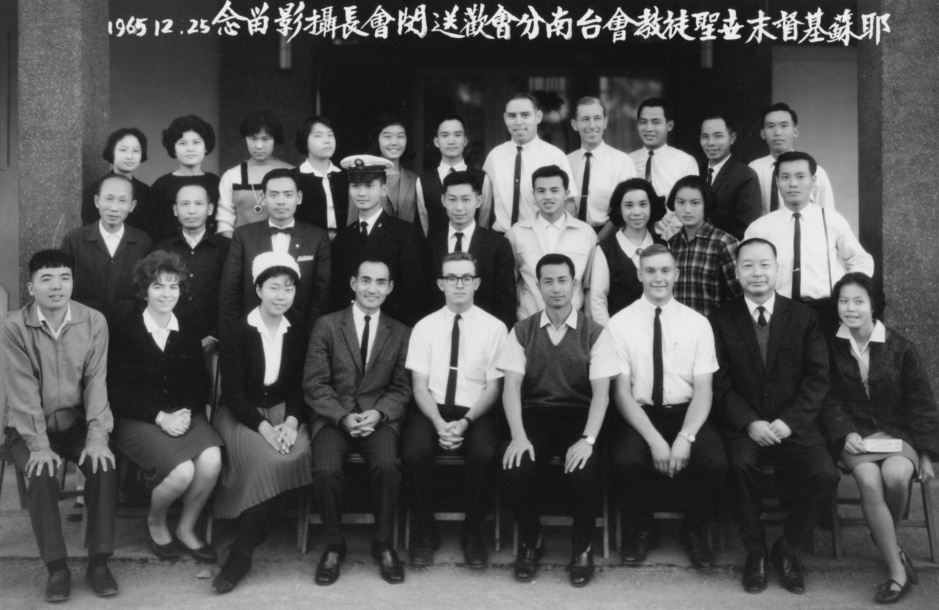 1965.12.25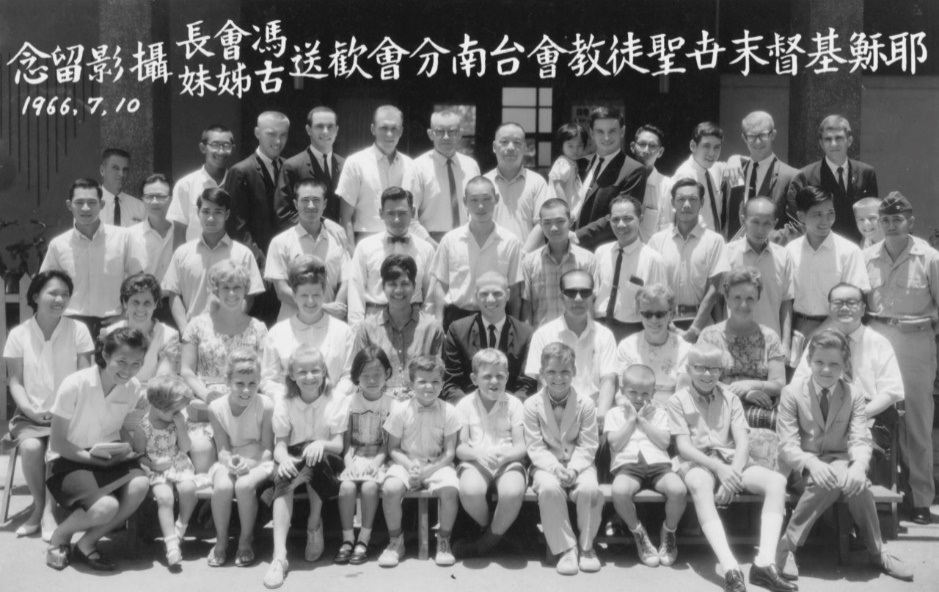 1966.7.10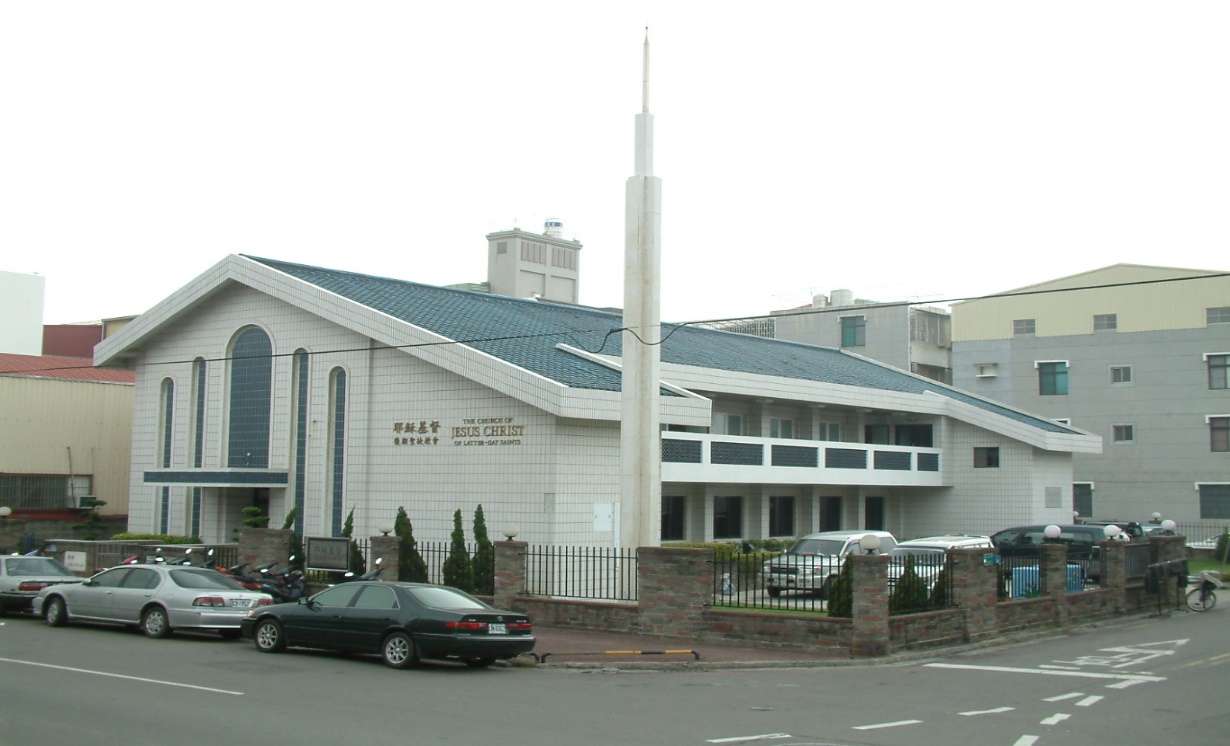 台南崇善路教堂 – 1984落成，1987/2/15奉獻台南市東區崇善路234號重要史料 (請勿超過1,500字，所撰寫之資料請盡量包含人事時地物五大要項。 請附寄現任主教/會長照片及教堂照片。從前教堂及領袖之照片及重要活動史料照片亦很歡迎， 用畢歸還。)1958.6.11                 第一次洗禮會，受洗者為倪大漢與林中南(譯音) 		 1958                        徐積成家庭是第一個全家受洗的家庭                  1959.1.20                成立婦女會1979年                   台南分會劃分為東台南分會(會長吳朝文)及西台南分會(會長陳清根) 1981年1月16日  高雄支聯會成立，東台南分會改為支會，首任主教為陳清根。1984年	              總會核准蓋東台南教堂1984.12.31               台南教堂動土1985.10.18	              遷入台南市東區崇善路234號自建教堂1987.2.15                 由高雄支聯會王緒學會長奉獻教堂1994年2月27日  高雄支聯會劃分為高雄支聯會與台南區會。東台南支會改為分會(會長張定宗)1994年9月11日  東台南分會劃分為台南第一分會(會長鄧樹良)及台南第二分會(會長張定宗)，直屬台南區會。1997年6月15日  台南區會改為台南支聯會，台南第一分會升為支會(主教鄧樹良)。2002年4月25日  經總會核准，由台南第一支會劃分出歸仁分會。同年5月5日，劉三 榮被召喚為首任分會會長。2002年9月15日   區域會長團派賈居仁長老來高雄召開疆界協調會議，正式決議自2003年3月31日起，南一支所屬路竹鄉劃歸高雄支聯會第八分會（原岡山分會）區域。總會核准疆界變更後，陳清富弟兄屬岡山分會。台南分會成立迄今，已歷五十五年。五十五年來，由一個小分會變成七個支會。人物介紹：賀順定  1961.4 聖徒之聲 p.17，1963.2/3聖徒之聲p.11	                     徐積成                     王者翔  1995.10 聖徒之聲 p.27 報導捐血救人的事蹟                 馬弟兄                 鍾景由                 鄭景和弟兄見證 (1960.12 聖徒之聲  p.11)翻拍台南市進學路11巷16號照片(見1960年3/4月聖徒之聲第5頁)1965.12.251966.7.10台南崇善路教堂 – 1984落成，1987/2/15奉獻台南市東區崇善路234號重要史料 (請勿超過1,500字，所撰寫之資料請盡量包含人事時地物五大要項。 請附寄現任主教/會長照片及教堂照片。從前教堂及領袖之照片及重要活動史料照片亦很歡迎， 用畢歸還。)1958.6.11                 第一次洗禮會，受洗者為倪大漢與林中南(譯音) 		 1958                        徐積成家庭是第一個全家受洗的家庭                  1959.1.20                成立婦女會1979年                   台南分會劃分為東台南分會(會長吳朝文)及西台南分會(會長陳清根) 1981年1月16日  高雄支聯會成立，東台南分會改為支會，首任主教為陳清根。1984年	              總會核准蓋東台南教堂1984.12.31               台南教堂動土1985.10.18	              遷入台南市東區崇善路234號自建教堂1987.2.15                 由高雄支聯會王緒學會長奉獻教堂1994年2月27日  高雄支聯會劃分為高雄支聯會與台南區會。東台南支會改為分會(會長張定宗)1994年9月11日  東台南分會劃分為台南第一分會(會長鄧樹良)及台南第二分會(會長張定宗)，直屬台南區會。1997年6月15日  台南區會改為台南支聯會，台南第一分會升為支會(主教鄧樹良)。2002年4月25日  經總會核准，由台南第一支會劃分出歸仁分會。同年5月5日，劉三 榮被召喚為首任分會會長。2002年9月15日   區域會長團派賈居仁長老來高雄召開疆界協調會議，正式決議自2003年3月31日起，南一支所屬路竹鄉劃歸高雄支聯會第八分會（原岡山分會）區域。總會核准疆界變更後，陳清富弟兄屬岡山分會。台南分會成立迄今，已歷五十五年。五十五年來，由一個小分會變成七個支會。人物介紹：賀順定  1961.4 聖徒之聲 p.17，1963.2/3聖徒之聲p.11	                     徐積成                     王者翔  1995.10 聖徒之聲 p.27 報導捐血救人的事蹟                 馬弟兄                 鍾景由                 鄭景和弟兄見證 (1960.12 聖徒之聲  p.11)翻拍台南市進學路11巷16號照片(見1960年3/4月聖徒之聲第5頁)1965.12.251966.7.10台南崇善路教堂 – 1984落成，1987/2/15奉獻台南市東區崇善路234號重要史料 (請勿超過1,500字，所撰寫之資料請盡量包含人事時地物五大要項。 請附寄現任主教/會長照片及教堂照片。從前教堂及領袖之照片及重要活動史料照片亦很歡迎， 用畢歸還。)1958.6.11                 第一次洗禮會，受洗者為倪大漢與林中南(譯音) 		 1958                        徐積成家庭是第一個全家受洗的家庭                  1959.1.20                成立婦女會1979年                   台南分會劃分為東台南分會(會長吳朝文)及西台南分會(會長陳清根) 1981年1月16日  高雄支聯會成立，東台南分會改為支會，首任主教為陳清根。1984年	              總會核准蓋東台南教堂1984.12.31               台南教堂動土1985.10.18	              遷入台南市東區崇善路234號自建教堂1987.2.15                 由高雄支聯會王緒學會長奉獻教堂1994年2月27日  高雄支聯會劃分為高雄支聯會與台南區會。東台南支會改為分會(會長張定宗)1994年9月11日  東台南分會劃分為台南第一分會(會長鄧樹良)及台南第二分會(會長張定宗)，直屬台南區會。1997年6月15日  台南區會改為台南支聯會，台南第一分會升為支會(主教鄧樹良)。2002年4月25日  經總會核准，由台南第一支會劃分出歸仁分會。同年5月5日，劉三 榮被召喚為首任分會會長。2002年9月15日   區域會長團派賈居仁長老來高雄召開疆界協調會議，正式決議自2003年3月31日起，南一支所屬路竹鄉劃歸高雄支聯會第八分會（原岡山分會）區域。總會核准疆界變更後，陳清富弟兄屬岡山分會。台南分會成立迄今，已歷五十五年。五十五年來，由一個小分會變成七個支會。人物介紹：賀順定  1961.4 聖徒之聲 p.17，1963.2/3聖徒之聲p.11	                     徐積成                     王者翔  1995.10 聖徒之聲 p.27 報導捐血救人的事蹟                 馬弟兄                 鍾景由                 鄭景和弟兄見證 (1960.12 聖徒之聲  p.11)翻拍台南市進學路11巷16號照片(見1960年3/4月聖徒之聲第5頁)1965.12.251966.7.10台南崇善路教堂 – 1984落成，1987/2/15奉獻台南市東區崇善路234號